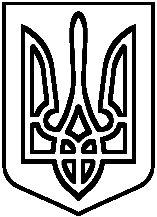 Про проведення І етапу Всеукраїнської дитячо-юнацької військово-патріотичної гри «Сокіл («Джура») у 2021/2022 н.р.	Відповідно до абзацу шостого статті 13 Закону України «Про оборону України», статті 6 Закону України «Про основи національного спротиву», Стратегії національно-патріотичного виховання, затвердженої Указом Президента України від 18 травня 2019 року № 286, Положення про Всеукраїнську дитячо-юнацьку військово-патріотичну гру «Сокіл («Джура»), затвердженого постановою Кабінету Міністрів України від 17 жовтня 2018 року № 845, наказів Міністерства освіти і науки України від 16.06.2015 № 641 «Про затвердження Концепції національно-патріотичного виховання дітей та молоді»  від 04.10.2021 № 1063 «Про проведення у 2021/2022 навчальному році Всеукраїнської дитячо-юнацької військово-патріотичної гри «Сокіл («Джура»)», наказів департаменту освіти і науки Київської обласної державної адміністрації від 12 серпня 2020 року № 147 «Про затвердження плану заходів щодо національно-патріотичного виховання дітей та учнівської молоді в закладах освіти Київської області на 2020-2025 роки», від 09 листопада 2021 
№ 232 «Про проведення І та ІІ етапів Всеукраїнської дитячо-юнацької військово-патріотичної гри «Сокіл («Джура») у 2021/2022 н. році»,  наказу відділу освіти, молоді та спорту Баришівської селищної ради від 22.11.2021 № 371 «Про проведення І етапу Всеукраїнської  дитячо-юнацької військово-патріотичної гри «Сокіл («Джура») у 2021/2022 н.р.» з метою національно-патріотичного виховання учнівської молоді на засадах козацько-лицарських традицій, формування в неї активної громадянської позиції та готовності до захисту України,НАКАЗУЮ: 1. Команді НВК взяти участь у проведенні у 2021/2022 навчальному році в Баришівській ТГ І етапі Всеукраїнської дитячо-юнацької військово-патріотичної гри «Сокіл («Джура») у 2021/2022 н. р. для трьох вікових категорій учасників: 15-17 років (старша вікова група), 11-14 років (середня вікова група), 6-10 років (молодша вікова група) з дотриманням законодавства України в частині запобігання поширенню гострої респіраторної хвороби COVID-19, спричиненої коронавірусною інфекцією SARS-CoV-2.		2. Взяти до уваги  План заходів щодо проведення в Баришівській ТГ Всеукраїнської дитячо-юнацької військово-патріотичної гри «Сокіл («Джура») у 2021/2022 н. р. (далі - гра), що додається.3. Заступнику директора з виховної роботи Болосовій Л.С., педагогу організатору Зозулевич О.Ю.:3.1. передбачити у планах роботи на 2021/2022 навчальний рік заходи щодо розвитку гри;3.2.забезпечити діяльність учнівського самоврядування шляхом створення куренів, які можуть складатися з різновікових роїв;3.3. залучати осіб старших 18 років у статусі виховників та інструкторів із числа педагогічних представників, студентів і громадських активістів;         3.4. забезпечити участь роїв в І етапі гри «Сокіл» («Джура»);         3.5. покласти відповідальність за збереження життя і здоров’я дітей під час проїзду та перебування на змаганнях на керівників роїв.4. Контроль за проведенням гри покласти на вчителя фізкультури Дорошенка М.М..5. Контроль за виконанням наказу залишаю за собою.Директор НВК                                    Наталія КАЛМИКОВАЗ наказом ознайомлені				 Додаток до наказу Баришівського НВК 22.11.2021 № 120ПЛАН заходів щодо проведення в Баришівській ТГ Всеукраїнської дитячо-юнацької військово-патріотичної гри «Сокіл («Джура») у 2021/2022 н. р.КИЇВСЬКА ОБЛАСТЬБАРИШІВСЬКА СЕЛИЩНА РАДАБАРИШІВСЬКИЙ НАВЧАЛЬНО-ВИХОВНИЙ КОМПЛЕКС«ГІМНАЗІЯ –  ЗАГАЛЬНООСВІТНЯ ШКОЛА І-ІІІ СТУПЕНІВ»Н А К А Зсмт.БаришівкаКИЇВСЬКА ОБЛАСТЬБАРИШІВСЬКА СЕЛИЩНА РАДАБАРИШІВСЬКИЙ НАВЧАЛЬНО-ВИХОВНИЙ КОМПЛЕКС«ГІМНАЗІЯ –  ЗАГАЛЬНООСВІТНЯ ШКОЛА І-ІІІ СТУПЕНІВ»Н А К А Зсмт.Баришівка22 листопада  2021 року          №  120№Назва заходуТермін виконанняВиконавці1Сформувати робочий орган (штаб) з проведення гридо 15 листопада2021 рокуТренерська НВК2 Розробити та затвердити річний план організації та проведення гри у 2021/2022 навчальному році.до 15 листопада2021 рокуЗаступник директора з виховної роботи3Провести майстер-класи з видів змагань та конкурсів для керівників роївсічень-квітень 2022 рокуДорошенко М.М.4Провести І етап гри «Сокіл» («Джура»)квітень-травень 2022 рокуДорошенко М.М.5Забезпечити участь роїв-переможців І етапу гри у ІІ етапічервень 2022 рокуБолосова Л.С.6Приймати участь в програмі курсів підвищення кваліфікації «Патріотичне виховання у закладах освіти України – Школа виховників джур»протягом навчального рокуЛепета В.В.7Активізувати інформаційно-роз'яснювальну роботу в закладі освіти щодо основних завдань гри «Сокіл» («Джура»)постійноВчителі фізкультури,Зозулевич О.Ю.8Налагодити гурткову роботу в закладі освіти згідно з вимогами Положення про гру шляхом створення куренів або роїв та організації їх діяльності як гуртків учнівського самоврядуванняпостійноБолосова Л.С.9Забезпечити висвітлення І етапу проведення гри в засобах масової інформації, на сайті закладу освітипостійноБолосова Л.С.10Проводити навчально-тренувальні  вишколи, таборування учнівської молоді та козацьких підрозділів спільно з громадськими козацькими організаціями, військовими комісаріатамипостійно Болосова Л.С.Дорошенко М.М.